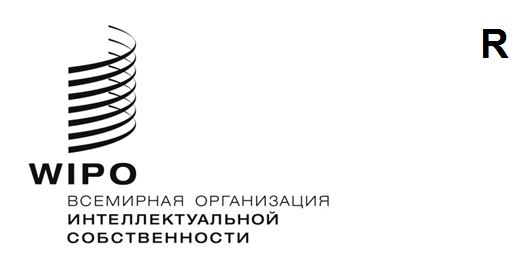 CDIP/31/1оригинал: английскийдата: 27 ноября 2023 годаКомитет по развитию и интеллектуальной собственности (КРИС)Тридцать первая сессия 
Женева, 27 ноября – 1 декабря 2023 годаповестка дняпринята КомитетомОткрытие сессииПринятие повестки дняСм. настоящий документ.Общие заявленияМониторинг, оценка, обсуждение и отчетность, касающиеся выполнения всех рекомендаций Повестки дня в области развитияОтчет о ходе выполнения 45 рекомендаций Повестки дня в области развитияСм. документ CDIP/31/2.Отчеты о ходе реализации проектов Повестки дня в области развитияСм. документ CDIP/31/3.Доклад о Международной конференции по ИС и развитию: ИС и инновации на благо устойчивого сельского хозяйства (24 апреля 2023 года)См. документ CDIP/31/4.Отчет о завершении проекта «Авторское право и распространение контента в цифровой среде»См. документ CDIP/31/6.Отчет об оценке проекта «Авторское право и распространение контента в цифровой среде»См. документ CDIP/31/7.Отчет об оценке воздействия проекта «Интеллектуальная собственность и социально-экономическое развитие»См. документ CDIP/31/8.4.(i)	Техническая помощь ВОИС в области сотрудничества в целях развитияПеречень предлагаемых Секретариатом тем дальнейших вебинаров по вопросам технической помощиСм. документ CDIP/31/INF/5.Рассмотрение программы работы по выполнению принятых рекомендацийПродолжение обсуждения принятых по результатам независимого анализа рекомендаций: обновленное предложение Секретариата и замечания и предложения государств-членовСм. документ CDIP/29/6 Corr.Проект «Сотрудничество в области ИС и инноваций как основа для передачи технологий и введению результатов исследований в коммерческий оборот» – проектное предложение, представленное ФилиппинамиСм. документ CDIP/31/5.Проект «Интеллектуальная собственность и раскрытие потенциала географических указаний несельскохозяйственной продукции для расширения возможностей местных общин и сохранения либо возрождения местных искусств и традиций» – проектное предложение, представленное ИндиейСм. документ CDIP/31/9.Проект «Авторское право и распространение контента в цифровой среде – второй этап» – проектное предложение, представленное БразилиейСм. документ CDIP/31/10.Подборка тем, предложенных государствами-членами к рассмотрению в рамках пункта повестки дня «Интеллектуальная собственность и развитие»См. документ CDIP/31/11 REV.Подборка подтем, предложенных государствами-членами для Международной конференции по интеллектуальной собственности и развитиюСм. документ CDIP/31/12 REV.Резюме практического руководства ВОИС под названием «К вопросу о творчестве: авторское право для специалистов в области анимации. Учебное пособие»См. документ CDIP/31/INF/2.Резюме практического руководства ВОИС «Роль прав интеллектуальной собственности в индустрии моды: от задумки к коммерческой реализации»См. документ CDIP/31/INF/3.Резюме практического руководства ВОИС «Создание экономики цифровой издательской деятельности: возможности и основы для развития»См. документ CDIP/31/INF/4.Интеллектуальная собственность и развитиеБорьба с изменением климата: ИС помогает достичь целей, связанных с сокращением углеродных выбросов и достижением углеродной нейтральностиДальнейшая работаРезюме ПредседателяЗакрытие сессии[Конец документа]